Directions: (Assignment is worth 50 points)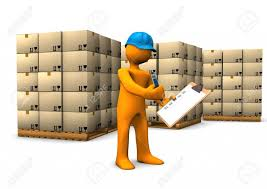 Create the document below in MS ExcelUse a formula to calculate “Ending” for each stock numberUse a formula to calculate “Amount to Order” for each stock numberUse a formula to calculate “Total Amount to Order” for all stock numbersPrint out your document and turn in____________________________________________________________________________________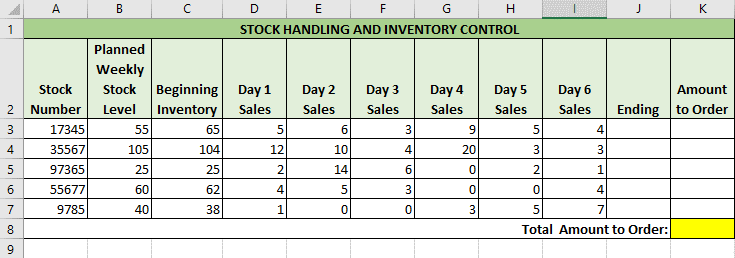 